Сергиевские огнеборцы  ликвидировали пожар в гараже с автомобилем23.12.2020  года в 13 час12 мин на пульт связи пожарно-спасательной отряда  № 40 (м.р. Сергиевский) государственного казенного учреждения Самарской области «Центр по делам гражданской обороны, пожарной безопасности и чрезвычайным ситуациям»  по системе 112 поступило сообщение о пожаре по адресу:  с. Сергиевск, ул. Н. Краснова.  В 13 час 12 минут на пожар был выслан: Пожарный расчет ПСЧ – 109 с. Сергиевск в количестве 4 человек.  По прибытию на место вызова в 13 час 15 минут при проведении разведки было установленно, что горит гараж в котором находился легковой автомобиль Лада Гранта, на общей площади 24кв.м, есть пострадавший. По прибытиюскорой помощи было установлено, пострадавший получил ожог лица первой степени. От госпитализации отказался.На тот момент на пожаре было задействовано: 1ствол «Б»,  1 звено ГДЗС,  1 единица пожарной техники 4 человека личного состава. В 13 часов 20 минут локализация пожара, в 13 часов 28 минут ликвидация открытого горения, разборка и проливка конструкций.Причина возгорания устанавливается. Уважаемые жители Самарской области! Государственное казенное учреждение Самарской области «Центр по делам гражданской обороны, пожарной безопасности и чрезвычайным ситуациям» обращается к Вам: во избежание возникновения пожара соблюдайте требования пожарной безопасности. В случае обнаружения пожара звоните по телефону «01», «101» или по единому номеру вызова экстренных оперативных служб «112».Инструктор противопожарной профилактики ПСО №40 Екатерина   Амшонкова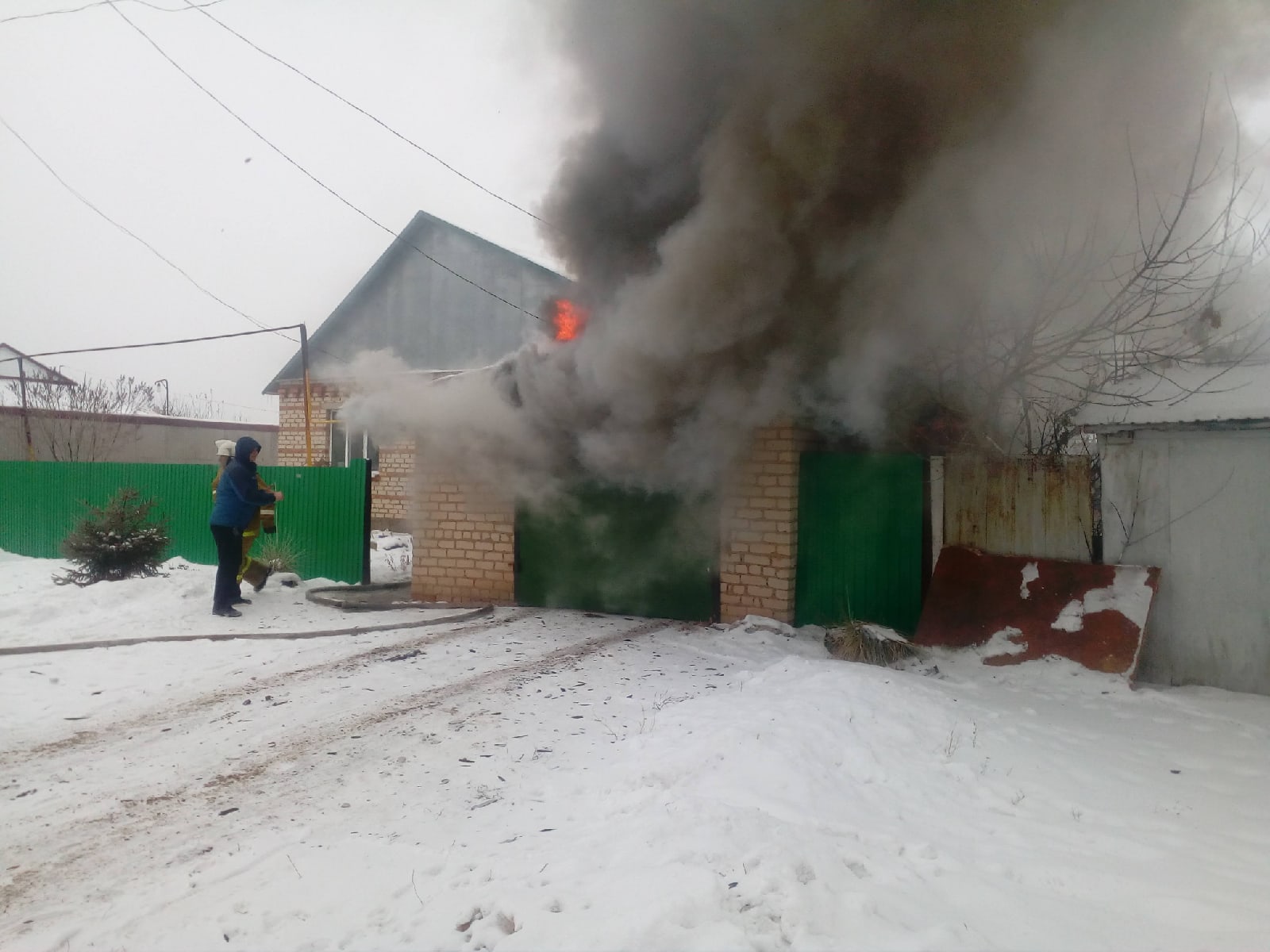 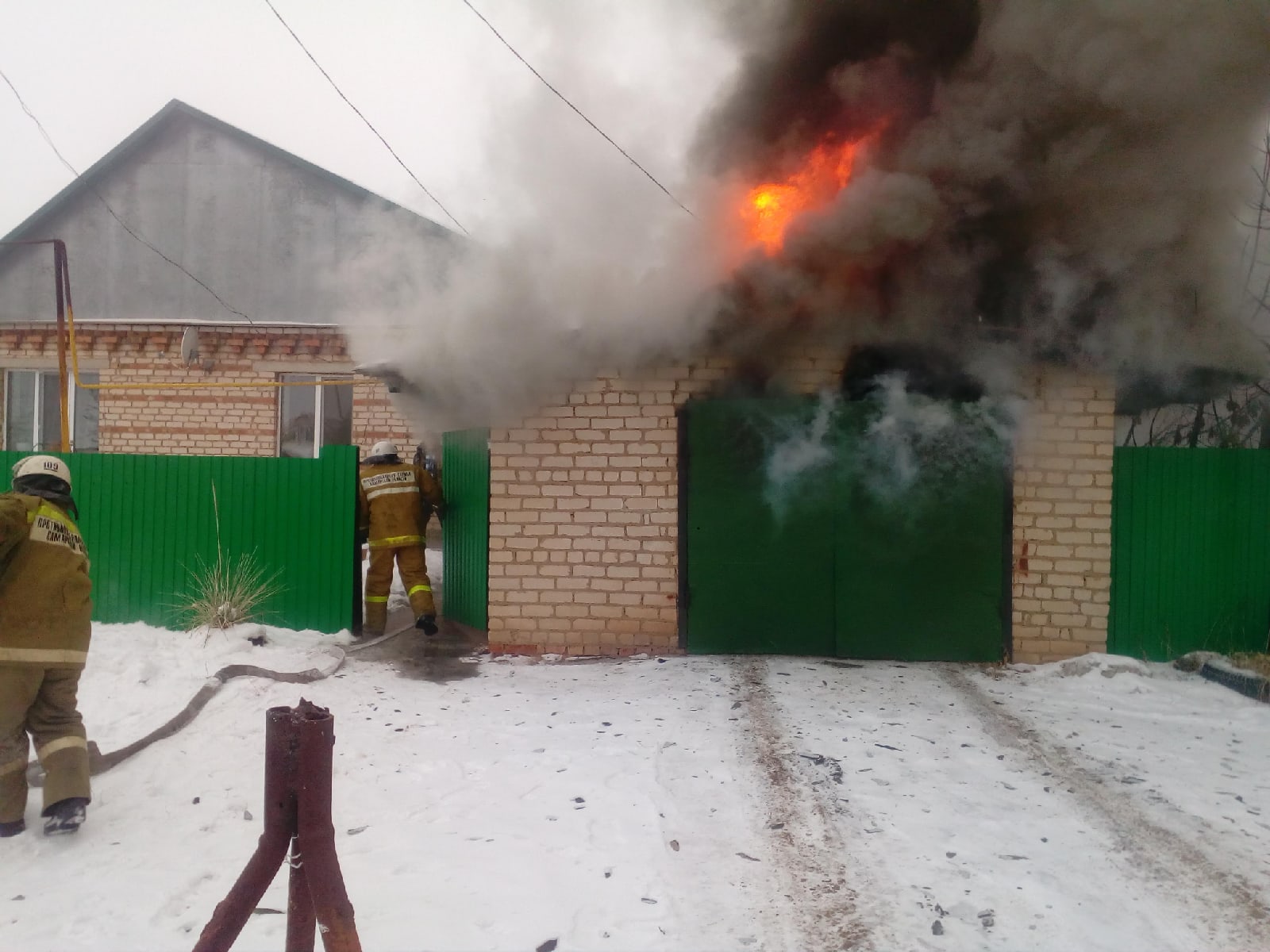 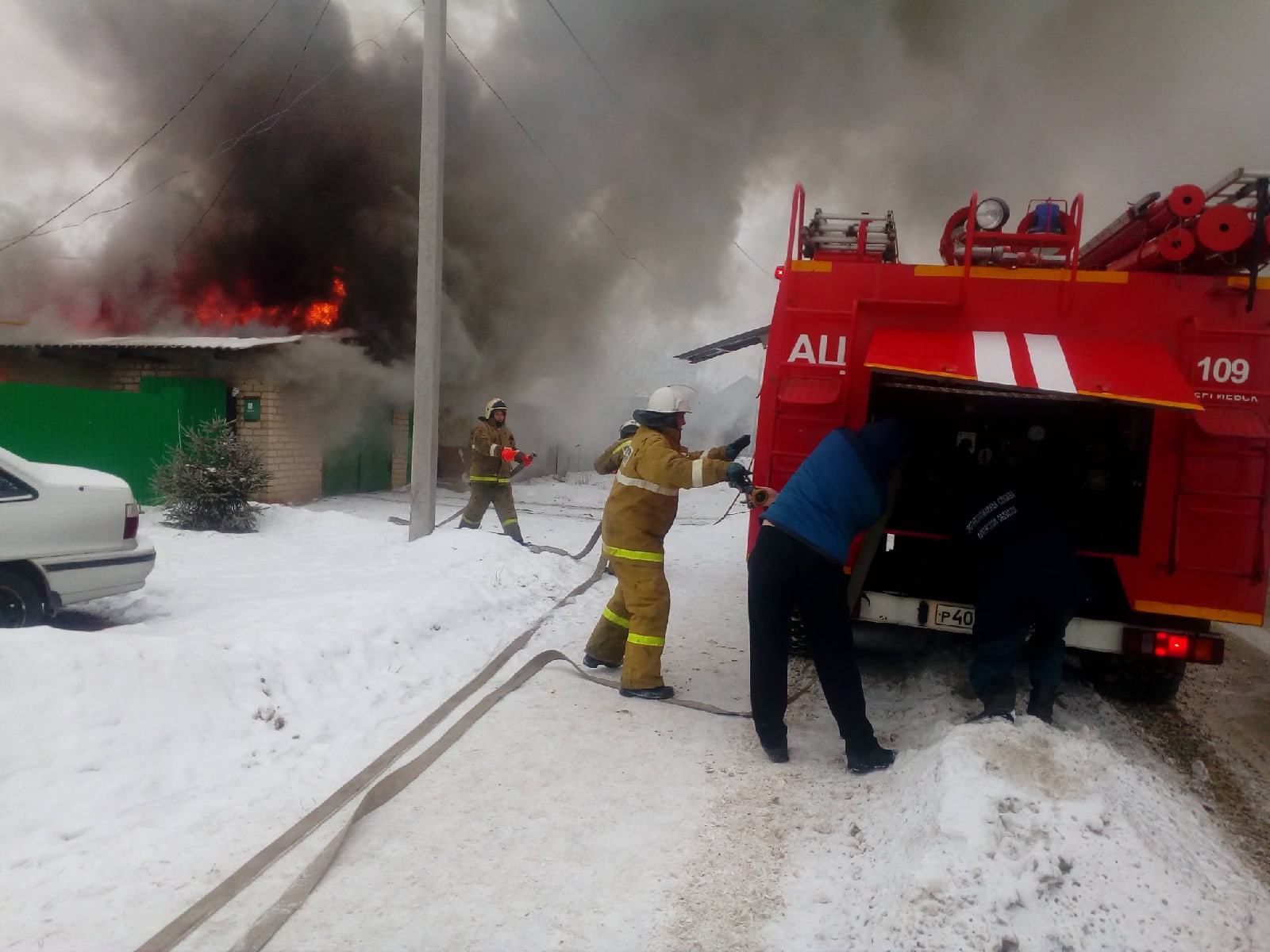 